ТЕХНОЛОГИЧЕСКАЯ  КАРТА  УРОКА10 класс         Дата: 28.05.2020Предмет            алгебраФ.И.О. учителя Козуб Т.ИТема урока Тренировочные задания в форме ЕГЭВыполнить в рабочей тетради упражнения 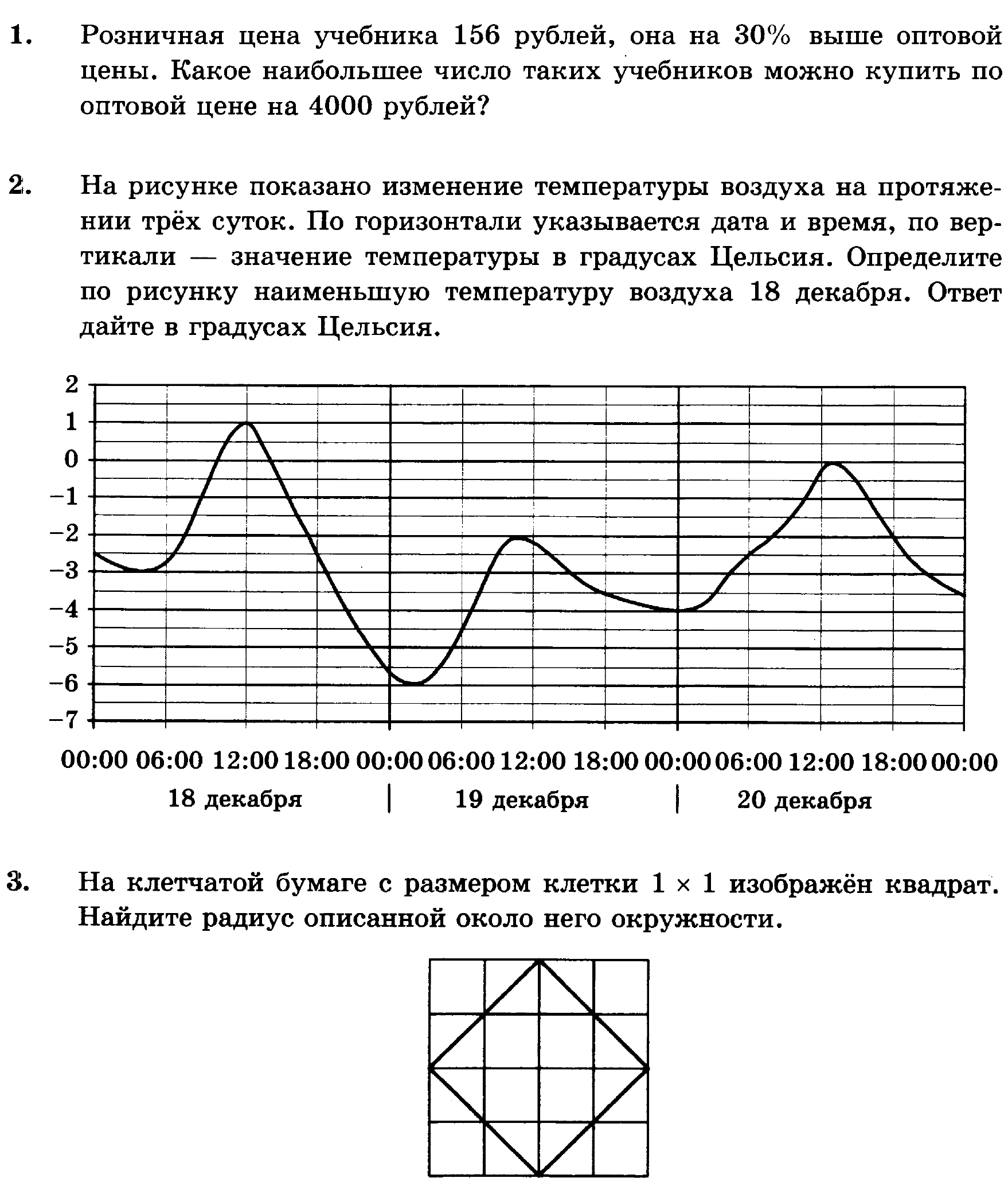 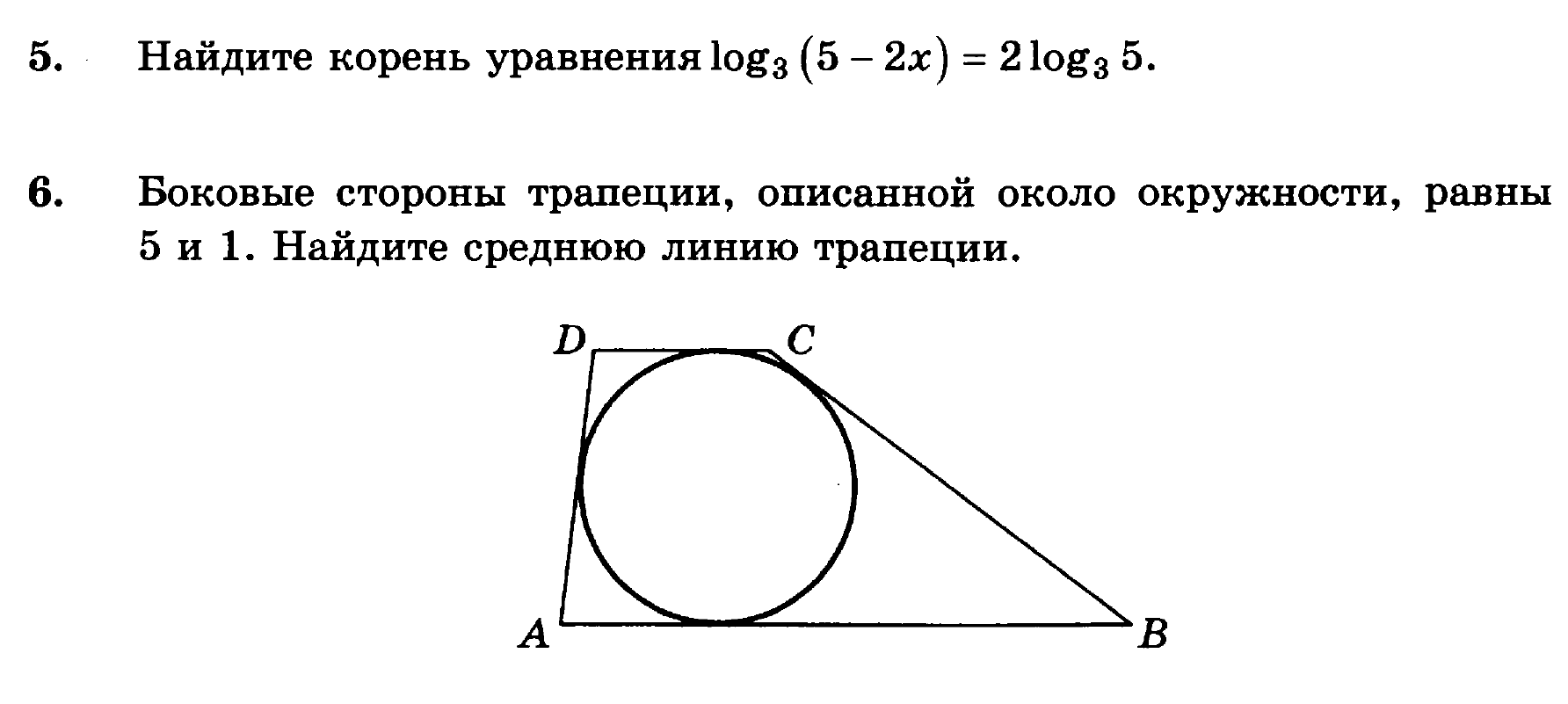 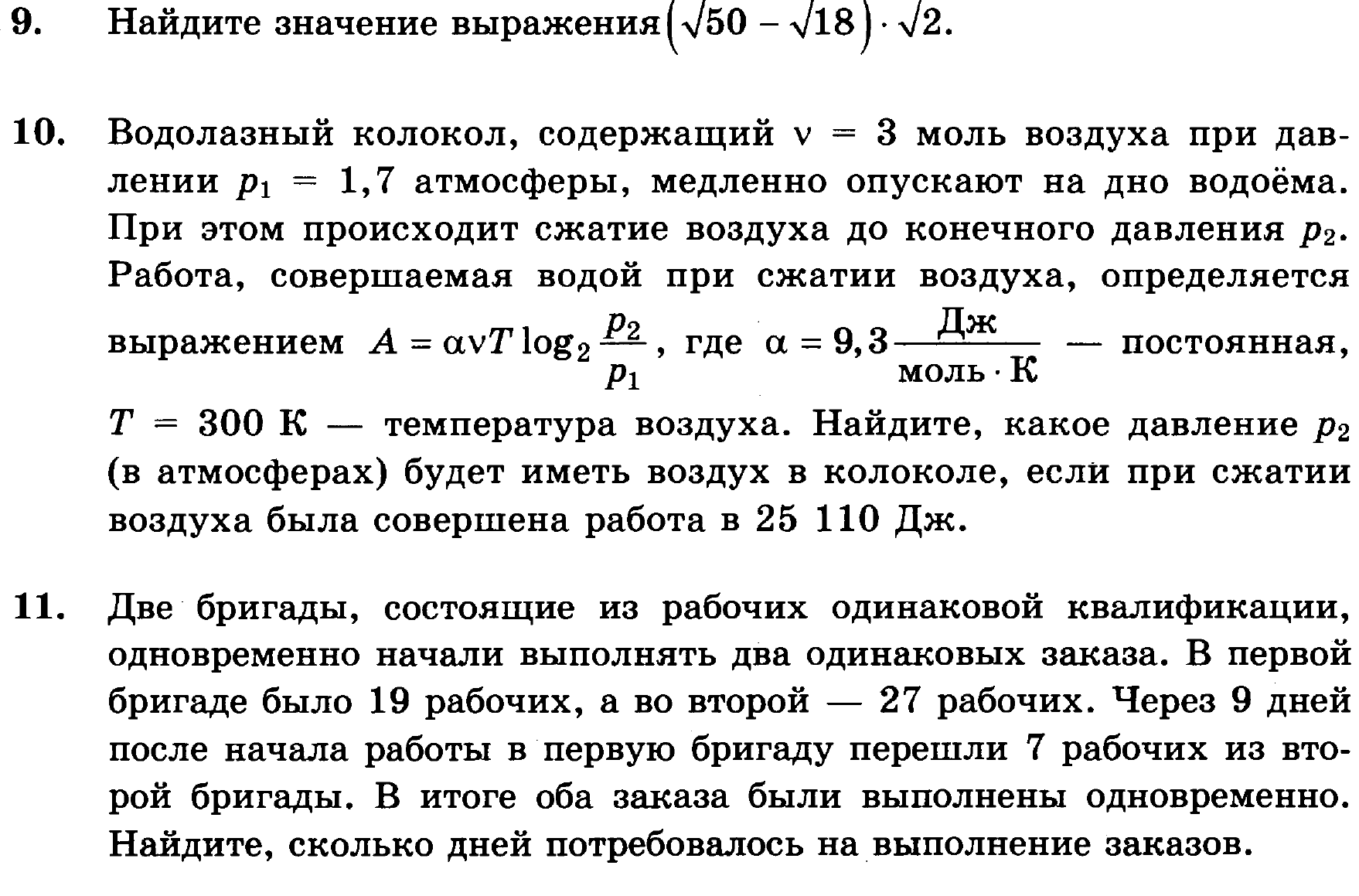 Сфотографировать (отсканировать) выполненное задание в тетради.Сохранить  в виде файла (имя файла - Ваша фамилия,  расширение -  PDF, JPEG или JPG).СРОК ВЫПОЛНЕНИЯДата 28 мая 2020 года Время 16.00АДРЕС ДЛЯ ОБРАТНОЙ СВЯЗИ: tanya.kozub.69@mail.ruДорогие ребята, у  вас всё получится,  удачи!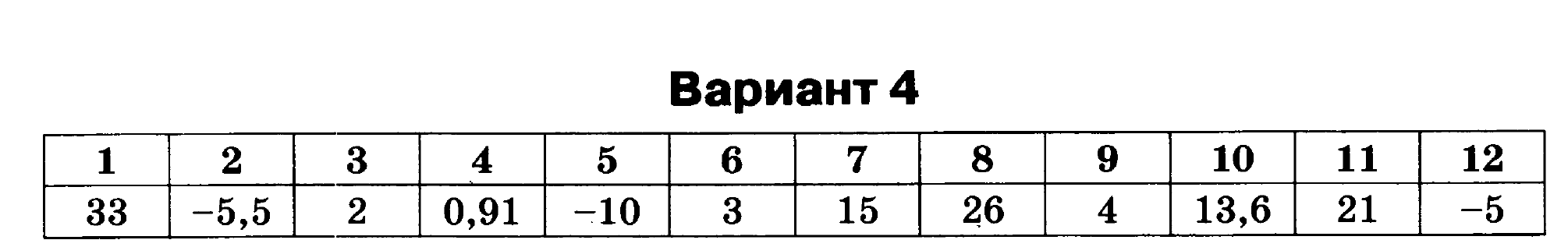 